Силабус навчальної дисципліни «Основи редагування перекладу» Спеціальність: 035 «Філологія»Освітня програма «Переклад»Рівень вищої освітиДругий  (магістерський)Статус дисципліниНавчальна дисципліна обов’зкового компонента з фахового перелікуСеместрІІ (другий)Обсяг дисципліни, кредити ЄКТС/загальна кількість годин1 кредит/30 год.Мова викладанняАнглійська/УкраїнськаЩо буде вивчатися (предмет навчання)Предметом вивчення курсу є основні теоретично-практичні форми редагування тексту перекладу.Чому це цікаво/потрібно вивчати (мета)Курс спрямований на розвиток у студентів практичних навичок обробки інформації у двомовному компоненті, та здатності відчувати текст, влучно підбираючи найкращі відповідники мови перекладу, вивчення особливостей та механізмів теорії та практики перекладу.Чому можна навчитися (результати навчання) Застосовувати набуті знання на практиці, використовувати у перекладацькій та/або іншій професійній діяльності. Курс практичних занять має мету ознайомити студентів з основами редагування текстів перекладу чіткого аналізу мови на граматичному та лексичному рівні з чітким відокремленням стилів, та формувати в них: вироблення вміння долати перекладацькі труднощі граматичного, лексичного, стилістичного характеру;знайомство з теоретичними положеннями дисципліни, основними проблемами теоретичного дослідження у даній сфері;аналіз загальних вимог щодо редагування перекладу текстів різних функціональних стилів;вироблення вміння проводити перекладацький аналіз і обирати загальну редакторську стратегію;ефективно застосовувати різноманітні прийоми впливу на співрозмовників.Як можна користуватися набутими знаннями і вміннями (компетентності)- Розуміти основні набуті знання у подальшій трудовій діяльності, в різних життєвих ситуаціях, вміння переконливо відстоювати свої принципи та аргументовано їх відстоювати.Навчальна логістикаЗміст дисципліни: Змістовий модуль 1: Редагування тексту, коректура як якісний чинник перекладу:Тема 1 Редагування як один з головних чинників, якісного перекладу. Типи редагування, методи та етапи.Тема 2 Автоматизовані програми редагування тексту. Заміна, вставка, вилучення слів та словосполучення у тексті.Тема 3 Редагування перекладу науково–технічного тексту. Особливсоті перекладу термінів. Уніфікація використаної термінології у тексті перекладу.Змістовий модуль 2: Основні способи та види редагування, стандарти.Тема 4 Робота з програмами: Déjà Vu, Pragma, Promt, Translation Memory. Редагування перекладу художнього тексту.Тема 5 Передредагування текстів. Особливості та основні шляхи використання.Тема 6 Постредагування тексту перекладу з використання спеціальної довідникової літератури та залученням Інтернет-ресурсів, онлайнової лексикографічної системи «Словники України».Тема 7 Виконання контрольного редагування перекладів текстів різноманітної спрямованості.Тема 8 Психолінгвістичні норми редагування.Види занять: лекції, практичні.Методи навчання: навчальна дискусія,  застосування диференційованого підходу до процесу навчання й оцінювання знань, умінь і здібностей студентів з інвалідністю.Форми навчання: очна, дистанційнаПререквізитиФахове володіння іноземною мовою,  знання з граматики, загальні та фахові знання, отримані на першому (бакалаврському) рівні вищої освіти.ПореквізитиНавички з основ редагування перекладу  можуть бути використані під час написання магістерської роботи, а також набуті знання застосовувати на практиці, послуговуючись у своєму повсякденному житті та комунікації.Інформаційне забезпечення з фонду та репозитарію Університету «Україна»Наукова бібліотека Університету «Україна» 1.	Некряч Т.Є. Через терни до зірок: труднощі перекладу художніх творів. Для студентів перекладацьких факультетів вищих навчальних закладів: Навчальний посібник/ Т. Некряч, Ю.Чала. - Вінниця: Нова книга, 2008. - 200 с.2.	Губарець В. В. Редактор і переклад. Основи видавничої роботи з відтвореними текстами: навч. посібн. / В. В. Губарець. – К.: Леся, 2007. – 168 с.3.	Губарець В. В. Редактор і переклад. Основи видавничої роботи з відтвореними текстами: навч. посібн. / В. Губарець. − Т.: Навчальна книга − Богдан, 2012. – 172 с.4.	Зарицький М. С. Переклад: створення та редагування / М. С. Зарицький. − К. : Парламентське вид-во, 2004. − 120 с..Локація та матеріально- технічне забезпеченняАудиторія теоретичного навчання, ноутбуки.Семестровий контроль, екзаменаційна методикаЗалік, практичні завдання.КафедраУкраїнської мови та літератури, іноземних мов і перекладуІнститутФілології та масових комунікаційВикладач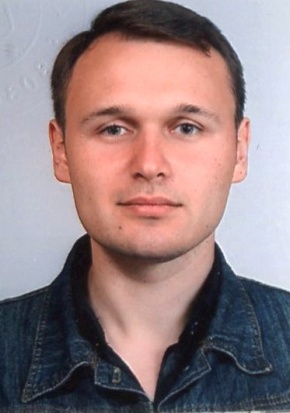 Коромисел Микола ВолодимировичПосада: ст. викладач E-mail: nicolas.primero@ukr.netРобоче місце: (ІІІ кор.) 506 ауд.Оригінальність навчальної дисципліниАвторський курс, викладання англійською та українською мовою.Лінк на дисциплінуПосилання на розроблений електронний курс Moodlehttps://vo.uu.edu.ua/course/view.php?id=14383